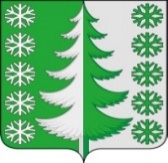 Ханты-Мансийский автономный округ - ЮграХанты-Мансийский муниципальный районмуниципальное образованиесельское поселение ВыкатнойАДМИНИСТРАЦИЯ СЕЛЬСКОГО ПОСЕЛЕНИЯПОСТАНОВЛЕНИЕот 10.01.2022                                                                                                      № 4 п. ВыкатнойО внесении изменений в постановление администрации сельского поселения Выкатной от 03.08.2009 № 21 «Об утверждении Положения о порядке формирования резерва управленческих кадров для замещения муниципальных должностей в администрации сельского поселения Выкатной»На основании Закона Ханты-Мансийского автономного округа - Югры от 17.10.2018 № 74-оз «О внесении изменений в Закон Ханты-Мансийского автономного округа - Югры «О резервах управленческих кадров в Ханты-Мансийском автономном округе – Югре»», руководствуясь Уставом сельского поселения Выкатной:1. Внести в приложение к постановлению администрации сельского поселения Выкатной от 03.08.2009 № 21 «Об утверждении Положения о порядке формирования резерва управленческих кадров для замещения муниципальных должностей в администрации сельского поселения Выкатной» следующие изменения: 1.1. Пункт 4.7 изложить в новой редакции:«Подготовка и личностно-профессиональное развитие лиц, включенных в резервы управленческих кадров, осуществляются на основе:1) индивидуальных планов профессионального развития лиц, включенных в резервы управленческих кадров;2) программ подготовки и личностно-профессионального развития лиц, включенных в резервы управленческих кадров.»;1.2. Пункт 4.8 исключить.2. Настоящее постановление вступает в силу с момента его официального опубликования (обнародования).3. Контроль за исполнением настоящего постановления оставляю за собой.Глава сельскогопоселения Выкатной                                                                        Н.Г. Щепёткин